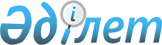 О внесении изменения в постановление Правительства Республики Казахстан от 25 января 2001 года N 140Постановление Правительства Республики Казахстан от 18 июня 2001 года N 832     Правительство Республики Казахстан постановляет:     1. Внести в постановление Правительства Республики Казахстан от 25 января 2001 года N 140  P010140_  "О Плане законопроектных работ Правительства Республики Казахстан на 2001 год" следующее изменение:     в Плане законопроектных работ Правительства Республики Казахстан на 2001 год, утвержденном указанным постановлением:     строку, порядковый номер 23, исключить.     2. Настоящее постановление вступает в силу со дня подписания.     Премьер-Министр     Республики Казахстан       (Специалисты: Мартина Н.А.,                   Цай Л.Г.)   
					© 2012. РГП на ПХВ «Институт законодательства и правовой информации Республики Казахстан» Министерства юстиции Республики Казахстан
				